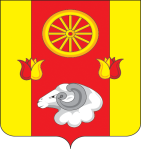 РОССИЙСКАЯ ФЕДЕРАЦИЯ
РОСТОВСКАЯ ОБЛАСТЬ РЕМОНТНЕНСКИЙ РАЙОНМУНИЦИПАЛЬНОЕ ОБРАЗОВАНИЕ«ПЕРВОМАЙСКОЕ СЕЛЬСКОЕ ПОСЕЛЕНИЕ»АДМИНИСТРАЦИЯ  ПЕРВОМАЙСКОГО СЕЛЬСКОГО ПОСЕЛЕНИЯВ соответствии со статьей 57.3 Градостроительного кодекса Российской Федерации, ПОСТАНОВЛЯЮ:Внести изменения в приложение к постановлению Администрации Первомайского сельского поселения   от 14.11.2017 № 98 «Об утверждении административного регламента  Администрации Первомайского сельского поселения по предоставлению муниципальной услуги   «Предоставление градостроительного плана земельного участка» следующие изменения: 1.1. п.п.2.3.1 п.2.3. «Описание результата предоставления муниципальной услуги» раздела II «Стандарт предоставления муниципальной услуги»  читать в следующей редакции:Конечным результатом предоставления муниципальной  услуги являются:- предоставление  заявителю в двух экземплярах градостроительного плана земельного участка, правообладателем которого он является;- отказ в предоставлении градостроительного плана земельного участка.   1.2. п.3.1. «Исчерпывающий перечень административных процедур» раздела ӀӀӀ «Состав, последовательность и сроки выполнения административных процедур, требования к порядку их выполнения, в том числе особенности выполнения административных процедур  в электронной форме, а также особенности выполнения административных процедур в многофункциональных центрах» читать в следующей редакции:Предоставление муниципальной услуги включает в себя следующие административные процедуры:1) прием заявления;2) подготовка и предоставление градостроительного плана земельного участка.   2.  Приложение № 2  к административному регламенту  предоставления  муниципальной   услуги «Предоставление градостроительного плана земельного участка» изложить в следующей редакции (приложение).   3. Настоящее постановление подлежит размещению на официальном интернет-сайте Администрации Первомайского сельского поселения.	  4.  Контроль за исполнением настоящего постановления оставляю за собойГлава АдминистрацииПервомайского сельского поселения                                                             В.Ф. ШептухинПриложение  к постановлению Администрации          Первомайского сельского поселения       от 27.11.2020 № 94Приложение № 2   к административному регламенту   предоставления  муниципальной   услуги «Предоставление градостроительного плана земельного участка»БЛОК-СХЕМАпроцедуры предоставления градостроительногоплана земельного участка27.11.2020№ 94                     с.ПервомайскоеО внесении изменений в постановление Администрации Первомайского сельского поселения  от 14.11.2017 № 98Лицо, заинтересованное в получении услуги, представляет в Администрацию или  МАУ «МФЦ» заявление о предоставлении  градостроительного плана земельного участка, а также прилагаемые к нему документыЛицо, заинтересованное в получении услуги, представляет в Администрацию или  МАУ «МФЦ» заявление о предоставлении  градостроительного плана земельного участка, а также прилагаемые к нему документыЛицо, заинтересованное в получении услуги, представляет в Администрацию или  МАУ «МФЦ» заявление о предоставлении  градостроительного плана земельного участка, а также прилагаемые к нему документыЛицо, заинтересованное в получении услуги, представляет в Администрацию или  МАУ «МФЦ» заявление о предоставлении  градостроительного плана земельного участка, а также прилагаемые к нему документыЛицо, заинтересованное в получении услуги, представляет в Администрацию или  МАУ «МФЦ» заявление о предоставлении  градостроительного плана земельного участка, а также прилагаемые к нему документыЛицо, заинтересованное в получении услуги, представляет в Администрацию или  МАУ «МФЦ» заявление о предоставлении  градостроительного плана земельного участка, а также прилагаемые к нему документыЛицо, заинтересованное в получении услуги, представляет в Администрацию или  МАУ «МФЦ» заявление о предоставлении  градостроительного плана земельного участка, а также прилагаемые к нему документыЛицо, заинтересованное в получении услуги, представляет в Администрацию или  МАУ «МФЦ» заявление о предоставлении  градостроительного плана земельного участка, а также прилагаемые к нему документыЛицо, заинтересованное в получении услуги, представляет в Администрацию или  МАУ «МФЦ» заявление о предоставлении  градостроительного плана земельного участка, а также прилагаемые к нему документыЛицо, заинтересованное в получении услуги, представляет в Администрацию или  МАУ «МФЦ» заявление о предоставлении  градостроительного плана земельного участка, а также прилагаемые к нему документыЛицо, заинтересованное в получении услуги, представляет в Администрацию или  МАУ «МФЦ» заявление о предоставлении  градостроительного плана земельного участка, а также прилагаемые к нему документыЛицо, заинтересованное в получении услуги, представляет в Администрацию или  МАУ «МФЦ» заявление о предоставлении  градостроительного плана земельного участка, а также прилагаемые к нему документыЛицо, заинтересованное в получении услуги, представляет в Администрацию или  МАУ «МФЦ» заявление о предоставлении  градостроительного плана земельного участка, а также прилагаемые к нему документыЛицо, заинтересованное в получении услуги, представляет в Администрацию или  МАУ «МФЦ» заявление о предоставлении  градостроительного плана земельного участка, а также прилагаемые к нему документыЛицо, заинтересованное в получении услуги, представляет в Администрацию или  МАУ «МФЦ» заявление о предоставлении  градостроительного плана земельного участка, а также прилагаемые к нему документыЛицо, заинтересованное в получении услуги, представляет в Администрацию или  МАУ «МФЦ» заявление о предоставлении  градостроительного плана земельного участка, а также прилагаемые к нему документыЛицо, заинтересованное в получении услуги, представляет в Администрацию или  МАУ «МФЦ» заявление о предоставлении  градостроительного плана земельного участка, а также прилагаемые к нему документыЛицо, заинтересованное в получении услуги, представляет в Администрацию или  МАУ «МФЦ» заявление о предоставлении  градостроительного плана земельного участка, а также прилагаемые к нему документыЛицо, заинтересованное в получении услуги, представляет в Администрацию или  МАУ «МФЦ» заявление о предоставлении  градостроительного плана земельного участка, а также прилагаемые к нему документыЛицо, заинтересованное в получении услуги, представляет в Администрацию или  МАУ «МФЦ» заявление о предоставлении  градостроительного плана земельного участка, а также прилагаемые к нему документыЛицо, заинтересованное в получении услуги, представляет в Администрацию или  МАУ «МФЦ» заявление о предоставлении  градостроительного плана земельного участка, а также прилагаемые к нему документыЛицо, заинтересованное в получении услуги, представляет в Администрацию или  МАУ «МФЦ» заявление о предоставлении  градостроительного плана земельного участка, а также прилагаемые к нему документыЛицо, заинтересованное в получении услуги, представляет в Администрацию или  МАУ «МФЦ» заявление о предоставлении  градостроительного плана земельного участка, а также прилагаемые к нему документыЛицо, заинтересованное в получении услуги, представляет в Администрацию или  МАУ «МФЦ» заявление о предоставлении  градостроительного плана земельного участка, а также прилагаемые к нему документыЛицо, заинтересованное в получении услуги, представляет в Администрацию или  МАУ «МФЦ» заявление о предоставлении  градостроительного плана земельного участка, а также прилагаемые к нему документыЛицо, заинтересованное в получении услуги, представляет в Администрацию или  МАУ «МФЦ» заявление о предоставлении  градостроительного плана земельного участка, а также прилагаемые к нему документыЛицо, заинтересованное в получении услуги, представляет в Администрацию или  МАУ «МФЦ» заявление о предоставлении  градостроительного плана земельного участка, а также прилагаемые к нему документыЛицо, заинтересованное в получении услуги, представляет в Администрацию или  МАУ «МФЦ» заявление о предоставлении  градостроительного плана земельного участка, а также прилагаемые к нему документыЛицо, заинтересованное в получении услуги, представляет в Администрацию или  МАУ «МФЦ» заявление о предоставлении  градостроительного плана земельного участка, а также прилагаемые к нему документыЛицо, заинтересованное в получении услуги, представляет в Администрацию или  МАУ «МФЦ» заявление о предоставлении  градостроительного плана земельного участка, а также прилагаемые к нему документыЛицо, заинтересованное в получении услуги, представляет в Администрацию или  МАУ «МФЦ» заявление о предоставлении  градостроительного плана земельного участка, а также прилагаемые к нему документыЛицо, заинтересованное в получении услуги, представляет в Администрацию или  МАУ «МФЦ» заявление о предоставлении  градостроительного плана земельного участка, а также прилагаемые к нему документыЛицо, заинтересованное в получении услуги, представляет в Администрацию или  МАУ «МФЦ» заявление о предоставлении  градостроительного плана земельного участка, а также прилагаемые к нему документыЛицо, заинтересованное в получении услуги, представляет в Администрацию или  МАУ «МФЦ» заявление о предоставлении  градостроительного плана земельного участка, а также прилагаемые к нему документыЛицо, заинтересованное в получении услуги, представляет в Администрацию или  МАУ «МФЦ» заявление о предоставлении  градостроительного плана земельного участка, а также прилагаемые к нему документыЛицо, заинтересованное в получении услуги, представляет в Администрацию или  МАУ «МФЦ» заявление о предоставлении  градостроительного плана земельного участка, а также прилагаемые к нему документыЛицо, заинтересованное в получении услуги, представляет в Администрацию или  МАУ «МФЦ» заявление о предоставлении  градостроительного плана земельного участка, а также прилагаемые к нему документыЛицо, заинтересованное в получении услуги, представляет в Администрацию или  МАУ «МФЦ» заявление о предоставлении  градостроительного плана земельного участка, а также прилагаемые к нему документыЛицо, заинтересованное в получении услуги, представляет в Администрацию или  МАУ «МФЦ» заявление о предоставлении  градостроительного плана земельного участка, а также прилагаемые к нему документыСпециалист Администрации или специалист  МАУ «МФЦ»   проводит проверку наличия документов, прилагаемых к заявлениюСпециалист Администрации или специалист  МАУ «МФЦ»   проводит проверку наличия документов, прилагаемых к заявлениюСпециалист Администрации или специалист  МАУ «МФЦ»   проводит проверку наличия документов, прилагаемых к заявлениюСпециалист Администрации или специалист  МАУ «МФЦ»   проводит проверку наличия документов, прилагаемых к заявлениюСпециалист Администрации или специалист  МАУ «МФЦ»   проводит проверку наличия документов, прилагаемых к заявлениюСпециалист Администрации или специалист  МАУ «МФЦ»   проводит проверку наличия документов, прилагаемых к заявлениюСпециалист Администрации или специалист  МАУ «МФЦ»   проводит проверку наличия документов, прилагаемых к заявлениюСпециалист Администрации или специалист  МАУ «МФЦ»   проводит проверку наличия документов, прилагаемых к заявлениюСпециалист Администрации или специалист  МАУ «МФЦ»   проводит проверку наличия документов, прилагаемых к заявлениюСпециалист Администрации или специалист  МАУ «МФЦ»   проводит проверку наличия документов, прилагаемых к заявлениюСпециалист Администрации или специалист  МАУ «МФЦ»   проводит проверку наличия документов, прилагаемых к заявлениюСпециалист Администрации или специалист  МАУ «МФЦ»   проводит проверку наличия документов, прилагаемых к заявлениюСпециалист Администрации или специалист  МАУ «МФЦ»   проводит проверку наличия документов, прилагаемых к заявлениюСпециалист Администрации или специалист  МАУ «МФЦ»   проводит проверку наличия документов, прилагаемых к заявлениюСпециалист Администрации или специалист  МАУ «МФЦ»   проводит проверку наличия документов, прилагаемых к заявлениюСпециалист Администрации или специалист  МАУ «МФЦ»   проводит проверку наличия документов, прилагаемых к заявлениюСпециалист Администрации или специалист  МАУ «МФЦ»   проводит проверку наличия документов, прилагаемых к заявлениюСпециалист Администрации или специалист  МАУ «МФЦ»   проводит проверку наличия документов, прилагаемых к заявлениюСпециалист Администрации или специалист  МАУ «МФЦ»   проводит проверку наличия документов, прилагаемых к заявлениюСпециалист Администрации или специалист  МАУ «МФЦ»   проводит проверку наличия документов, прилагаемых к заявлениюСпециалист Администрации или специалист  МАУ «МФЦ»   проводит проверку наличия документов, прилагаемых к заявлениюСпециалист Администрации или специалист  МАУ «МФЦ»   проводит проверку наличия документов, прилагаемых к заявлениюСпециалист Администрации или специалист  МАУ «МФЦ»   проводит проверку наличия документов, прилагаемых к заявлениюСпециалист Администрации или специалист  МАУ «МФЦ»   проводит проверку наличия документов, прилагаемых к заявлениюСпециалист Администрации или специалист  МАУ «МФЦ»   проводит проверку наличия документов, прилагаемых к заявлениюСпециалист Администрации или специалист  МАУ «МФЦ»   проводит проверку наличия документов, прилагаемых к заявлениюМАУ «МФЦ» направляет  в Администрацию документы для подготовки  градостроительного плана земельного участка МАУ «МФЦ» направляет  в Администрацию документы для подготовки  градостроительного плана земельного участка МАУ «МФЦ» направляет  в Администрацию документы для подготовки  градостроительного плана земельного участка МАУ «МФЦ» направляет  в Администрацию документы для подготовки  градостроительного плана земельного участка МАУ «МФЦ» направляет  в Администрацию документы для подготовки  градостроительного плана земельного участка МАУ «МФЦ» направляет  в Администрацию документы для подготовки  градостроительного плана земельного участка МАУ «МФЦ» направляет  в Администрацию документы для подготовки  градостроительного плана земельного участка МАУ «МФЦ» направляет  в Администрацию документы для подготовки  градостроительного плана земельного участка МАУ «МФЦ» направляет  в Администрацию документы для подготовки  градостроительного плана земельного участка МАУ «МФЦ» направляет  в Администрацию документы для подготовки  градостроительного плана земельного участка МАУ «МФЦ» направляет  в Администрацию документы для подготовки  градостроительного плана земельного участка МАУ «МФЦ» направляет  в Администрацию документы для подготовки  градостроительного плана земельного участка МАУ «МФЦ» направляет  в Администрацию документы для подготовки  градостроительного плана земельного участка МАУ «МФЦ» направляет  в Администрацию документы для подготовки  градостроительного плана земельного участка МАУ «МФЦ» направляет  в Администрацию документы для подготовки  градостроительного плана земельного участка МАУ «МФЦ» направляет  в Администрацию документы для подготовки  градостроительного плана земельного участка МАУ «МФЦ» направляет  в Администрацию документы для подготовки  градостроительного плана земельного участка МАУ «МФЦ» направляет  в Администрацию документы для подготовки  градостроительного плана земельного участка МАУ «МФЦ» направляет  в Администрацию документы для подготовки  градостроительного плана земельного участка МАУ «МФЦ» направляет  в Администрацию документы для подготовки  градостроительного плана земельного участка МАУ «МФЦ» направляет  в Администрацию документы для подготовки  градостроительного плана земельного участка МАУ «МФЦ» направляет  в Администрацию документы для подготовки  градостроительного плана земельного участка МАУ «МФЦ» направляет  в Администрацию документы для подготовки  градостроительного плана земельного участка МАУ «МФЦ» направляет  в Администрацию документы для подготовки  градостроительного плана земельного участка Специалист Администрации  регистрирует градостроительный план земельного участкаСпециалист Администрации  регистрирует градостроительный план земельного участкаСпециалист Администрации  регистрирует градостроительный план земельного участкаСпециалист Администрации  регистрирует градостроительный план земельного участкаСпециалист Администрации  регистрирует градостроительный план земельного участкаСпециалист Администрации  регистрирует градостроительный план земельного участкаСпециалист Администрации  регистрирует градостроительный план земельного участкаСпециалист Администрации  регистрирует градостроительный план земельного участкаСпециалист Администрации  регистрирует градостроительный план земельного участкаСпециалист Администрации  регистрирует градостроительный план земельного участкаСпециалист Администрации  регистрирует градостроительный план земельного участкаСпециалист Администрации  регистрирует градостроительный план земельного участкаСпециалист Администрации  выдает заявителю, если он обратился в Администрацию  первый и второй экземпляры градостроительного плана на бумажном носителе, постановление об утверждении градостроительного плана земельного участка. Специалист Администрации  предоставляет МАУ «МФЦ»   первый и второй экземпляры градостроительного плана на бумажном носителе, постановление об утверждении градостроительного плана земельного участка для передачи  заявителю, если он обратился МАУ «МФЦ».Специалист Администрации  выдает заявителю, если он обратился в Администрацию  первый и второй экземпляры градостроительного плана на бумажном носителе, постановление об утверждении градостроительного плана земельного участка. Специалист Администрации  предоставляет МАУ «МФЦ»   первый и второй экземпляры градостроительного плана на бумажном носителе, постановление об утверждении градостроительного плана земельного участка для передачи  заявителю, если он обратился МАУ «МФЦ».Специалист Администрации  выдает заявителю, если он обратился в Администрацию  первый и второй экземпляры градостроительного плана на бумажном носителе, постановление об утверждении градостроительного плана земельного участка. Специалист Администрации  предоставляет МАУ «МФЦ»   первый и второй экземпляры градостроительного плана на бумажном носителе, постановление об утверждении градостроительного плана земельного участка для передачи  заявителю, если он обратился МАУ «МФЦ».Специалист Администрации  выдает заявителю, если он обратился в Администрацию  первый и второй экземпляры градостроительного плана на бумажном носителе, постановление об утверждении градостроительного плана земельного участка. Специалист Администрации  предоставляет МАУ «МФЦ»   первый и второй экземпляры градостроительного плана на бумажном носителе, постановление об утверждении градостроительного плана земельного участка для передачи  заявителю, если он обратился МАУ «МФЦ».Специалист Администрации  выдает заявителю, если он обратился в Администрацию  первый и второй экземпляры градостроительного плана на бумажном носителе, постановление об утверждении градостроительного плана земельного участка. Специалист Администрации  предоставляет МАУ «МФЦ»   первый и второй экземпляры градостроительного плана на бумажном носителе, постановление об утверждении градостроительного плана земельного участка для передачи  заявителю, если он обратился МАУ «МФЦ».Специалист Администрации  выдает заявителю, если он обратился в Администрацию  первый и второй экземпляры градостроительного плана на бумажном носителе, постановление об утверждении градостроительного плана земельного участка. Специалист Администрации  предоставляет МАУ «МФЦ»   первый и второй экземпляры градостроительного плана на бумажном носителе, постановление об утверждении градостроительного плана земельного участка для передачи  заявителю, если он обратился МАУ «МФЦ».Специалист Администрации  выдает заявителю, если он обратился в Администрацию  первый и второй экземпляры градостроительного плана на бумажном носителе, постановление об утверждении градостроительного плана земельного участка. Специалист Администрации  предоставляет МАУ «МФЦ»   первый и второй экземпляры градостроительного плана на бумажном носителе, постановление об утверждении градостроительного плана земельного участка для передачи  заявителю, если он обратился МАУ «МФЦ».Специалист Администрации  выдает заявителю, если он обратился в Администрацию  первый и второй экземпляры градостроительного плана на бумажном носителе, постановление об утверждении градостроительного плана земельного участка. Специалист Администрации  предоставляет МАУ «МФЦ»   первый и второй экземпляры градостроительного плана на бумажном носителе, постановление об утверждении градостроительного плана земельного участка для передачи  заявителю, если он обратился МАУ «МФЦ».Специалист Администрации  выдает заявителю, если он обратился в Администрацию  первый и второй экземпляры градостроительного плана на бумажном носителе, постановление об утверждении градостроительного плана земельного участка. Специалист Администрации  предоставляет МАУ «МФЦ»   первый и второй экземпляры градостроительного плана на бумажном носителе, постановление об утверждении градостроительного плана земельного участка для передачи  заявителю, если он обратился МАУ «МФЦ».Специалист Администрации  выдает заявителю, если он обратился в Администрацию  первый и второй экземпляры градостроительного плана на бумажном носителе, постановление об утверждении градостроительного плана земельного участка. Специалист Администрации  предоставляет МАУ «МФЦ»   первый и второй экземпляры градостроительного плана на бумажном носителе, постановление об утверждении градостроительного плана земельного участка для передачи  заявителю, если он обратился МАУ «МФЦ».Специалист Администрации  выдает заявителю, если он обратился в Администрацию  первый и второй экземпляры градостроительного плана на бумажном носителе, постановление об утверждении градостроительного плана земельного участка. Специалист Администрации  предоставляет МАУ «МФЦ»   первый и второй экземпляры градостроительного плана на бумажном носителе, постановление об утверждении градостроительного плана земельного участка для передачи  заявителю, если он обратился МАУ «МФЦ».Специалист Администрации  выдает заявителю, если он обратился в Администрацию  первый и второй экземпляры градостроительного плана на бумажном носителе, постановление об утверждении градостроительного плана земельного участка. Специалист Администрации  предоставляет МАУ «МФЦ»   первый и второй экземпляры градостроительного плана на бумажном носителе, постановление об утверждении градостроительного плана земельного участка для передачи  заявителю, если он обратился МАУ «МФЦ».Специалист  Администрации   передает копию градостроительного плана в информационную систему обеспечения градостроительной деятельности муниципального образования Ремонтненский район.Специалист  Администрации   передает копию градостроительного плана в информационную систему обеспечения градостроительной деятельности муниципального образования Ремонтненский район.Специалист  Администрации   передает копию градостроительного плана в информационную систему обеспечения градостроительной деятельности муниципального образования Ремонтненский район.Специалист  Администрации   передает копию градостроительного плана в информационную систему обеспечения градостроительной деятельности муниципального образования Ремонтненский район.Специалист  Администрации   передает копию градостроительного плана в информационную систему обеспечения градостроительной деятельности муниципального образования Ремонтненский район.Специалист  Администрации   передает копию градостроительного плана в информационную систему обеспечения градостроительной деятельности муниципального образования Ремонтненский район.Специалист  Администрации   передает копию градостроительного плана в информационную систему обеспечения градостроительной деятельности муниципального образования Ремонтненский район.Специалист  Администрации   передает копию градостроительного плана в информационную систему обеспечения градостроительной деятельности муниципального образования Ремонтненский район.Специалист  Администрации   передает копию градостроительного плана в информационную систему обеспечения градостроительной деятельности муниципального образования Ремонтненский район.Специалист  Администрации   передает копию градостроительного плана в информационную систему обеспечения градостроительной деятельности муниципального образования Ремонтненский район.Специалист  Администрации   передает копию градостроительного плана в информационную систему обеспечения градостроительной деятельности муниципального образования Ремонтненский район.Специалист  Администрации   передает копию градостроительного плана в информационную систему обеспечения градостроительной деятельности муниципального образования Ремонтненский район.